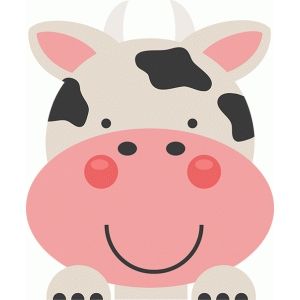 Peek at Our WeekParent ResourcesStandard FocusActivityHome Extension ActivityF. EMERGENT READING1. Shows motivation for and appreciation of readingBookmark a.Shows increased interest in print and booksBook:“Cows Can’t Fly”David MilgramRead a book to your child containing animals and ask them opened ended questions. (Ex: Why is the dog sad?)B. MOTOR DEVELOPMENTFine Motor Development Demonstrates increasing precision, strength, coordination and efficiency when using hand muscles for play and functional tasksBenchmark a.Coordinates the use of hands and fingersPaper plate cow Arts/craftDraw and color with your child. Ask them to draw circles to make a cow’s body. Use black crayons to draw the black spots on the cow. IV. Language and LiteracyA. LISTENING AND UNDERSTANDING 3. Follows directionsBenchmark a.
Follows multi-step directions with reminders.C. VOCABULARY2. Uses increased vocabulary to describe objects, actions and events (expressive)Benchmark a.Increases vocabulary rapidly, including descriptive words, pronouns and/or plurals (e.g., big, happy, you, me, shoes) (typically has a speaking vocabulary of approximately 500 words)Make Butter and Take homeMaking butter at home is really easy.  Simply pour a small amount of cream and a pinch of salt into a small plastic container and shake until you have butter!  Next time you are at the grocery store with your child look at all the items which are made from cow’s milk.